Convert the Time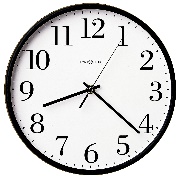 A Midsummer Night’s Dream takes place over 4 or 5 days. How many hours is this? (two answers) …how many minutes is this? (two answers) Samuel Pepys, who saw A Midsummer Night’s Dream performed in 29 September 1662, recorded in his famous diary that the play was ‘the most insipid ridiculous play that ever I saw in my life’. The version that Pepys watched lasted for 4 hours and 12 minutes. How many minutes is this? …how many seconds is this? Henry Purcell’s celebrated opera of the 1690s, The Fairy Queen, was inspired by A Midsummer Night’s Dream. The famous song, the ‘Wedding March’, composed by Felix Mendelssohn was played in this opera. It lasts 1 minute 52 seconds. How many seconds is this? Felix Mendelssohn's "Wedding March" was written in 1842. A.) How many years ago was this? B.) What’s that in months?In 1911, Herbert Beerbohm Tree staged a celebrated production of A Midsummer Night’s Dream which included live rabbits on stage for 3420 seconds. How many minutes were they on stage for?One staging that took place around 1631 broke the Sabbath, causing the actor playing Bottom to be placed in the stocks for 720 minutes, still wearing his ass’s head. How many hours is this?…How many seconds was he is stocks for?The 19th century saw a rash of extravagantly designed productions.  A production in 1856 at the employed the services of 90 tutu-wearing sprites for the finale. Each tutu took 23 minutes to make. How long did it take to make all 90? The same show as in no. 10, also casted an eight-year-old Ellen Terry as Puck. How many days old would he have been on his 11th birthday?Astronomically, midsummer is the day of the summer solstice, which will fall on 21st June 2019. In how many days is this?Challenge – Can you write 2 of your own converting time problems for a partner to solve?Challenge – Write two of your own time problems, where a partner will have to convert time. 